1. Risolvi la disequazione:  . (4)2. Determina l'equazione della retta s parallela alla retta r. (3)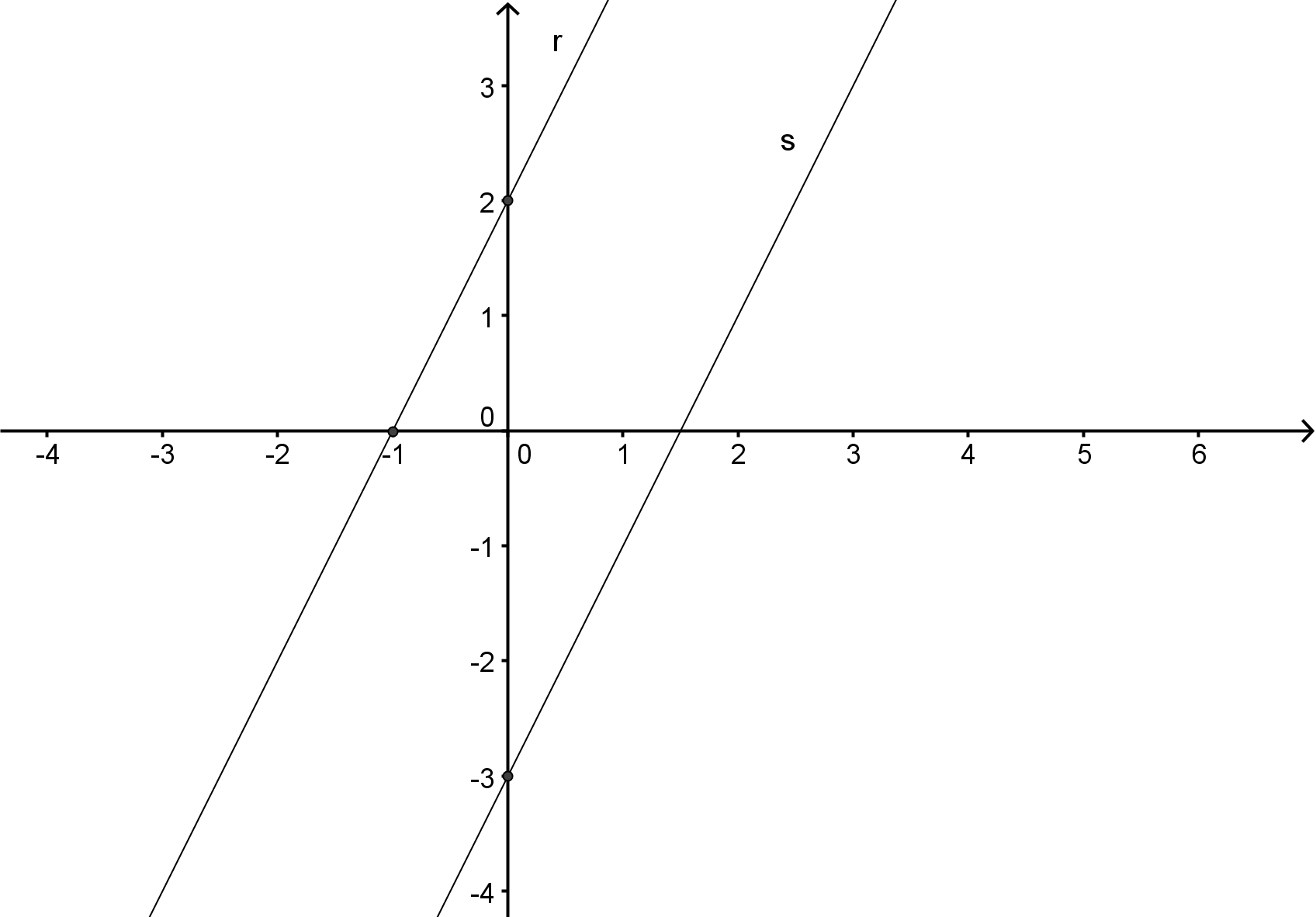 3. Determina l'equazione del grafico rappresentato: (scegli la risposta che ritieni esatta)  (2)A  f(x) = |x + 3| + 1     B  f(x) = -|x + 3| + 1    C  f(x) = |x - 3| - 1     D  f(x) = -|x - 3| - 1  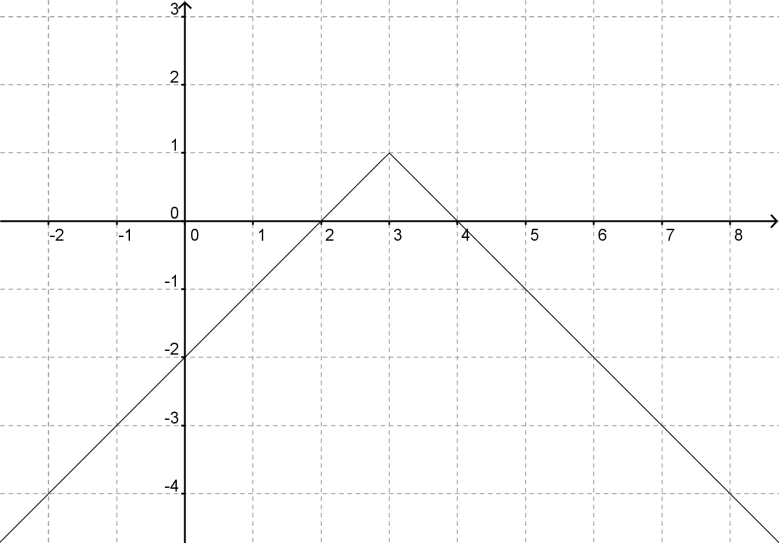 4. Dato il triangolo ABC, A(-4, 2), B(5, -1), C(0, 4), determina la sua area. Calcola poi la lu ghezza dell'altezza condotta dal vertice C e razionalizza il risultato. (5)5. Determina l'equazione della retta passante per B(0, -1)e per l'intersezione delle rette      x – y – 2 = 0, x + 2y + 1 = 0. (3)6. Risolvi la disequazione: . (3)7. I perimetri di due triangoli simili sono p1 = 18 cm, p2 = 27 cm. Calcola il lato a2 se a1 = 8 cm; calcola l'area del triangolo maggiore se l'area di quello minore è uguale a 12 cm2.  (4)8. Il triangolo rettangolo ha i cateti di 16 cm e 12 cm. Calcola la lunghezza della mediana condotta dal vertice dell'angolo retto. (2)9. Calcola:  .   (2)10. La differenza di due numeri è 297. Se dividiamo il maggiore per il minore, si ottiene il quoziente 20 e resto 12. Determina i due numeri. (3).Soluzioni:1. x Є 2. y = 2x – 33. B4. A = 15, h = 5. y = -16. x Є 7. a2 = 12 cm, A2 = 27 cm28. m = 10 cm.9. 10. 312 e 15